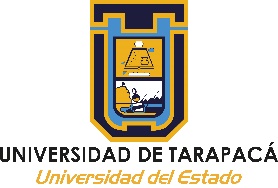 Formulario de PostulaciónPrograma de Movilidad Estudiantil Antecedentes Personales del PostulanteAntecedentes Académicos del PostulanteOtros antecedentesDocumentos a acompañar:Formulario de postulación completo, firmado y timbrado por el responsable académico de la Carrera de origen y por el postulante.Carta de presentación y motivación.Certificado de alumno regular, tesista o memorista, según corresponda.Concentración histórica de notas.Fotografía tamaño carné.Copia carné de identidad (Ambos lados).Nombre completoCédula Nacional de IdentidadFecha de nacimientoDomicilio de procedenciaTeléfono particularTeléfono celularCorreo electrónicoNombre del padreNombre de la madreEn caso de emergencia contactar aTeléfono Correo electrónicoOtros antecedentes relevantes (enfermedades crónicas, alergias, etc.)UniversidadCarreraCurso o nivelDirección Carrera de origenTeléfono Carrera de origenPromedio de notasBeneficios en la Universidad de origen (Créditos, becas de alimentación)Beneficios solicitados a la Universidad de destinoCoordinador MovilidadUnidad de DependenciaDirección18 de septiembre #2222Teléfono Correo electrónico